The Place 4 PawsCANINE BEHAVIOR CONSULTATION QUESTIONNAIREGENERAL INFORMATIONName: 					Date of consultation:Address: 					Postal code:Email:Phone: Home: ( ) 				Business: ( ) 				Fax: ( )For referred cases: Veterinarian’s name & clinic:						Clinic phone:Clinic address:How did you hear about our service?PET INFORMATIONPet’s name: 				Date of birth:Weight: 		Sex: M/F			Fixed: Y/N		 Age when fixed:Any change after the operation?Breed: 		Color: 			Age obtained:Where did you obtain this pet? Breeder (if applicable):Describe previous home/homes (if known):For what purpose was your pet obtained?Behavior of parents or littermates (if known):Briefly describe your dog’s personality (e.g., quiet, confident, excitable, unruly, bold, stubborn, etc.)HOME ENVIRONMENTType of food: 				How often is your pet fed?When fed? 				Type of treat(s)?How often do you give treats?			When do you give treats?List any supplements:List all other pets, including species, breed, age, and sex:Describe how your pets get along with each other:List each family member living in the home (include sex and age of children):Describe briefly how your pet gets along with each family member including any problems:REINFORCER ASSESSMENTWhat is your dog’s favorite reward?If you could give your dog ANY food as a reward, what would be the favorite? List the top five:Other than food, what rewards (e.g., toy, affection) would be most enticing to your dog? List the top five:DAILY ACTIVITIES AND ROUTINEType of exercise/play: Who exercises/plays?How often/how long?Favorite game(s): Favorite toy(s):Where is your dog’s favored sleeping spot?Where does the dog sleep at night?Have you ever used a crate for confinement? Y/N If yes, describe crate and locationDescribe the dog’s reaction to being crated?Do you still use a crate? Y/N If no, when and why did you stop?Briefly describe the usual daily schedule for the family:TRAININGHas this pet had obedience training? Y/N   Class   Private instructor   I trained my pet at home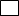 Describe training classes your dog has had (including trainer’s name if applicable):Type of training collar used Dog’s response Success (rate 1–5; 1 = poor, 5 = good)None, trained off leashNeck collar Y/N If yes, indicate type:Remote collar Y/N If yes, indicate type, i.e., shock, citronella, etc.Head halter Y/N If yes, indicate type:Body harness Y/N If yes, indicate type:How would you describe the training? Reward-based  Assertive/domineering   Aversive/mostly corrections  Other Briefly describe the training techniques:What training was most successful?What training was least successful?Describe your dog’s learning ability:Is there any ongoing training? Y/N If yes, describe:List family member(s) with most control:List family member(s) with least control:For each of the following use a scale of 1 (poor) to 5 (excellent) to indicate how your dog responds1. Sit:		Sit-stay 1 minute: 		Sit-stay 5 minutes: 			Sit-stay 10 minutes:2. Down:	 	Down-stay 1 minute: 	Down-stay 5 minutes: 		Down-stay 10 minutes:3. Come (indoors): 				Come (in yard): 			Come (in park):4. Heel – with no distractions: 			Heel – with distractions:5. Give/drop:Does your dog know any tricks? Y/N List/explain:Can you get your dog to settle on command? Y/N If yes, describe:PUNISHMENTHave you ever used any of the following for punishment or training?1. Physical punishment: Y/N 				Dog’s reaction:2. Noise punishment (shaker can/siren): 	Y/N 		Dog’s reaction:3. Ultrasonic: Y/N 					Dog’s reaction:4. Water sprayer: Y/N 				Dog’s reaction:5. Verbal reprimands: Y/N 				Dog’s reaction:6. Physical handling: Muzzle grasp: Y/N 			Dog’s reaction:Pinning: Y/N 					Dog’s reaction:7. Time-out: Y/N 					Dog’s reaction:8. Booby traps/repellants: Y/N 			Dog’s reaction:What punishment is most effective?Does any punishment make the problem worse? Y/N If yes, describe:Has punishment ever led to threatening behavior or aggression? Y/N Explain:Does your dog respond differently to punishment from different family members? Y/N If yes, describe:HANDLINGHow does the dog react to the following types of handling:Nail trimming? 				Ear cleaning?Brushing? 				Bathing?Rubbing belly? 				Patting head?Grabbing collar? 				Being lifted?Rolling over? 				Teeth brushing?Giving pills? 				Giving liquid medications?Hugging/kissing?HOUSETRAINING SCREENWhere is your dog’s primary location for elimination?On average, how many times a day does your dog  a) urinate _____________ b) defecate _____________Is your dog completely housetrained? Y/NIf Yes, please proceed to Medical Screen If No, please continue to answer the following questionsDoes your dog ever eliminate outdoors? Y/N Do you accompany your dog to its elimination site? Y/NWhat is your dog’s favored location outdoors?What is your preferred location for your dog to eliminate?What do you do after your dog eliminates in the correct location?What do you do when you catch your dog soiling in an incorrect location?Does your dog signal to eliminate? Y/N If yes, describe:About how often does your dog house soil?When is the dog most likely to house soil?Does your dog soil in the home by urinating, defecating indoors or both? (circle one)What are the most likely locations for indoor elimination?Does your dog house soil when family members are at home? Y/N If yes, describe:Does your dog house soil while you are watching? Y/N If yes, describe:What do you do when you find urine or stool in the improper location?Does your dog urine mark? Y/N If yes, describe:Does your dog ever eliminate in a location where he/she has been sleeping? Y/N Does your dog ever leak/dribble urine? Y/NDo you ever confine your dog to a crate? Y/N 	If yes, does your dog ever eliminate in the crate? Y/NUncontrollable urination when excited? Y/N Uncontrollable urination when frightened? Y/NDoes urine leak while your dog is 	a) sleeping  b) walking  c) approached by owners  d) approached by strangerMEDICAL SCREENAppetite: Normal | Voracious | Decreased | Picky | Increased | Eats fast Does your pet have any arthritis or other painful conditions? Y/N If yes, describe:Have you noticed any deficits in your pet’s senses? Y/N If yes, describe:Does your pet drink or urinate excessively? Y/N If yes, describe:Stools, circle one: Normal | Constipation | Less frequent | More frequent | Soft/diarrheaUrine, circle one: Normal | Infrequent | More frequent | More volume Does your pet have normal eating and bowel movements? Y/N If no, describe:Does your pet have any other medical problems? Y/N If yes, describe:Is your pet presently on any medication? Y/N If yes, describe (include name, dosage, duration):Has your pet had any laboratory tests (blood, urine, X-rays, etc.)? Y/N If yes, indicate any abnormal findings:If this is a referred case, please have your veterinarian complete the medical section of this questionnaireDEPARTURE BEHAVIOR SCREENINGWhen you go out is your dog confined or crated? Y/N If yes, indicate if crated or what areas are restricted:How long is the dog left alone on the average day?At what time of the day is your dog left alone?How does your dog react when you prepare to leave?Has your dog ever been left at a kennel, veterinary office, or with a friend/relative?If yes, describe your dog’s reaction:Is the dog ever alone outdoors? Y/N 		How often?		 How long (average)?Where is the dog left when outdoors?How does your dog react to being left alone outdoors?Does your dog exhibit any behavior problems when you leave it alone? Y/NIf No, proceed to Reactivity below If Yes, please continue to answer the following questionsDescribe your dog’s behavior when left alone at home (list problems and how long after departure they occur):Does the behavior differ depending on length of time or time of day left alone?How does your dog react at the time of departure (as the last person prepares to leave)?Does the behavior differ depending on who is the last to leave?What is the dog’s reaction at homecomings?Have you ever left the dog alone in the car? Y/N If yes, how does it react?REACTIVITY – indicate how your dog reacts to each of the following (check all that apply)Familiar dogs on property: Calm | Excited | Ambivalent | Fearful | Friendly | AggressiveFamiliar dogs off property: Calm | Excited | Ambivalent | Fearful | Friendly | AggressiveNew dogs on property: Calm | Excited | Ambivalent | Fearful | Friendly | Aggressive New dogs off property: Calm | Excited | Ambivalent | Fearful | Friendly | AggressiveStrangers outside on property: Calm | Excited | Ambivalent | Fearful | Friendly | AggressiveStrangers off property: Calm | Excited | Ambivalent | Fearful | Friendly | AggressiveStrangers arriving indoors: Calm | Excited | Ambivalent | Fearful | Friendly | Aggressive Car rides: Calm | Excited | Ambivalent | Fearful | Friendly | Aggressive Thunderstorms/fireworks: Calm | Excited | Ambivalent | Fearful | Friendly | AggressiveOther loud noises (e.g., shouting): Calm | Excited | Ambivalent | Fearful | Friendly | Aggressive AGGRESSION SCREENHas your pet ever displayed any: Threatening displays? Y/N 	    Growling? Y/N      Bite attempts? Y/N     Bites? Y/NWhen was the most recent attempt to bite or threaten?If yes, has this problem been entirely resolved? Y/NSituations that caused aggression:Petting/handling/restraint: growled | attempted to bite | bitten | no aggressionIf yes, describe:Eating food or treats: growled | attempted to bite | bitten | no aggressionIf yes, describe:Chewing toys/stolen objects: growled | attempted to bite | bitten | no aggressionIf yes, describe:Waking up: growled | attempted to bite | bitten | no aggressionIf yes, describe:If there have been no signs of aggression (growl, bite attempts, biting) or if it has been entirely resolved, then proceed to nextPageIs aggression the primary reason for today’s visit? Y/NWhat is the potential for injury: a) none/preventable b) minimal c) moderate d) severeIs the problem serious enough that you will be unable to keep your pet if it is not improved? Y/NIs your dog ever aggressive to members of the immediate family? Y/N If yes, who?Describe:Is your dog ever aggressive to visitors to your home? Y/N Were the people known, strangers, or both? (circle one) Describe:Is your dog aggressive to people when off property? Y/N  Were the people known, strangers, or both? (circle one) Describe:Is there a particular person or type (age, sex, uniforms) that your dog is most likely to threaten or bite?Is there a particular location or situation where aggression is most likely to occur?Has your dog ever bitten hard enough to break skin or cause injury? Y/N If yes, describe:Describe situations where your dog barks, threatens, or growls, but does not bite:Does your dog ever display aggression to other animals? Y/N If yes, what animals?Describe aggression:When your dog threatens or attempts to bite, how do you handle the situation and what is the dog’s reaction?After your dog has bitten how do you handle the situation and what is the dog’s reaction?How would you describe your dog’s attitude at the time of the aggression? (bold, protective, outgoing, fearful, etc.)How would you describe your dog’s expression and postures at the time of aggression? (cowering, ears back, tail tucked, hackles raised, retreating, hiding)PRINCIPAL COMPLAINTWhat is the primary problem? (aggressive, destructive, housesoiling, barking, etc.):How would you describe the severity of this problem? (circle one) Mild | Moderate | SevereHave you considered euthanasia? Y/N Comment:Please answer all of the following unless they have been entirely covered in another sectionWhen did the problem begin?What age was your pet when this problem started?What do you think caused the problem?Describe the problem, beginning with the most recent incident:Describe previous incidents:Describe the first incident:How often does the problem occur?Has there been a recent change in frequency or severity? Y/N If yes, describe:Describe any changes in the home or the pet’s health when the problem first started:What has been done so far to try and correct the problem?What has been the dog’s response?List any techniques that have been at all successful:List any techniques that have made the problem worse:List any drugs (include dosage) tried so far, and the dog’s response to medication:List any other dietary treatments, supplements, or remedies and the dog’s response:MISCELLANEOUS(please answer any of the following that have not been previously discussed)Disobedient:Jumps up (owners) Y/N 		Jumps up (strangers) Y/N			Won’t come when called Y/NNips/grabs with mouth Y/N 		Only listens when feels like it Y/N 		Pushy/demanding Y/NOn furniture where not allowed Y/N	In rooms where not permitted Y/NExploratory: Normal | Infrequent | Increased | ExcessiveActivity: Normal | Lazy/inactive | Restless/won’t settle | Highly active | OveractiveSleep: Normal | Increased | Less frequent | Restless sleep | Night wakingStool eating: Y/N If yes, own stools | other dogs | cats | other:Garbage raiding: Y/N Food stealing: Y/N Eats non-food items (pica) Y/N Licks objects Y/NIf yes to any of above, describe:Destructive: Chewing Y/N Digging Y/N Other:If yes, describe:Grooming: Normal grooming Y/N	Excessive grooming/licking Y/N 	Self-injurious Y/NIf there is abnormal grooming, describe:Repetitive/compulsive/unusual activity: Tail chasing | Sucking | Star gazing | Fly chasing | Light chasing | StaringOther:If yes to any of above, describe:Chasing Y/N If yes, describe:Hunting/predation Y/N If yes, describe:Sexual habits: Masturbation Y/N 		Mounting Y/N 		Roaming/running away Y/NDescribe any undesirable sexual habits:Vocalization: Barking Y/N 			Howling Y/N 		Whining Y/NIf yes, describe:VETERINARY HISTORY FORM(for referred cases, to be completed by referring DVM prior to consultation)Clinic: 						Phone #:Address: 						Doctor’s name:Postal code:					Fax #:Client’s name: 					Pet’s name:Behavioral HistoryDescribe the pet’s behavior in your clinic, including any problems that you have observed:For what behavior problem is this dog being referred? (i.e., presenting complaint or diagnosis)Please indicate any advice or counseling that you have given the client thus far (including dates):Have any medications or products been suggested? If yes, indicate dates, duration, and response:Medical HistoryDate of most recent physical/dental examination:List any abnormal findings:Vaccination status: Date: Vaccines administered:List any present medical problems:Are you aware of any sensory deficits? Y/N If yes, describe:Are you aware of any painful conditions in this pet? Y/N If yes, describe:List any recurrent or previous medical problems:Is the pet presently receiving treatment or medication of any type?Diagnostic Screening TestsAttach a copy of all recent diagnostic or screening tests. Alternatively, please complete this section.Indicate what diagnostic or screening tests have been performed and the date of each:List any abnormal results: